Learning how to summarize information in point form notes.Point form notes help you avoid plagiarizing. In order to pay off his debt, [King George of Britain] imposed taxes on the colonies without their consent.The colonists did not like being taxed for things that had always had free. They immediately began a boycott of British goods.Now it was the king's turn to be furious.King George wasted no time in sending soldiers across the Atlantic to make sure the colonies were behaving as they should.The above sentences are cut and pasted directly from one of the sources above. a. Why can’t you do this in a research project or essay? b. Point form notes help you avoid plagiarizing. They provide notes you can use on a poster, or phrases you can use to write an essay. Which set of point form notes is best, and why? Shares in Snapchat owner sink after Rihanna blasts company for app ad mocking domestic abuseEx-boyfriend Chris Brown pleaded guilty to assaulting the singer in 2009Pop star Rihanna urged fans on Thursday to delete Snapchat after the social media app ran an ad making fun of her 2009 beating at the hands of then-boyfriend Chris Brown.Shares of parent company Snap Inc. were down almost five per cent on Thursday, and were changing hands below the $17 per share level in the afternoon. That's less than they were worth when the company first went public in an IPO last year."SNAPCHAT I know you know you ain't my fav app out there! But I'm just trying to figure out what the point was with this mess!" the singer reportedly wrote in an Instagram post on Thursday, one that appears to have since been deleted.Writer Genette Cordova shared a screengrab of her post before it was apparently deleted.Make a set of point-form notes here: 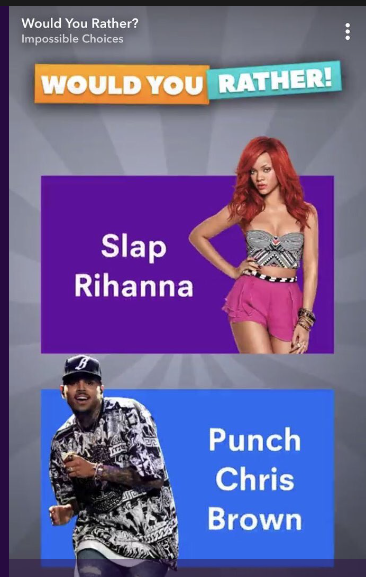 Your first job in the lab is to find some information on the topic you are interested in. Cut and paste some information into a word document. Create a set of point form notes from that. 